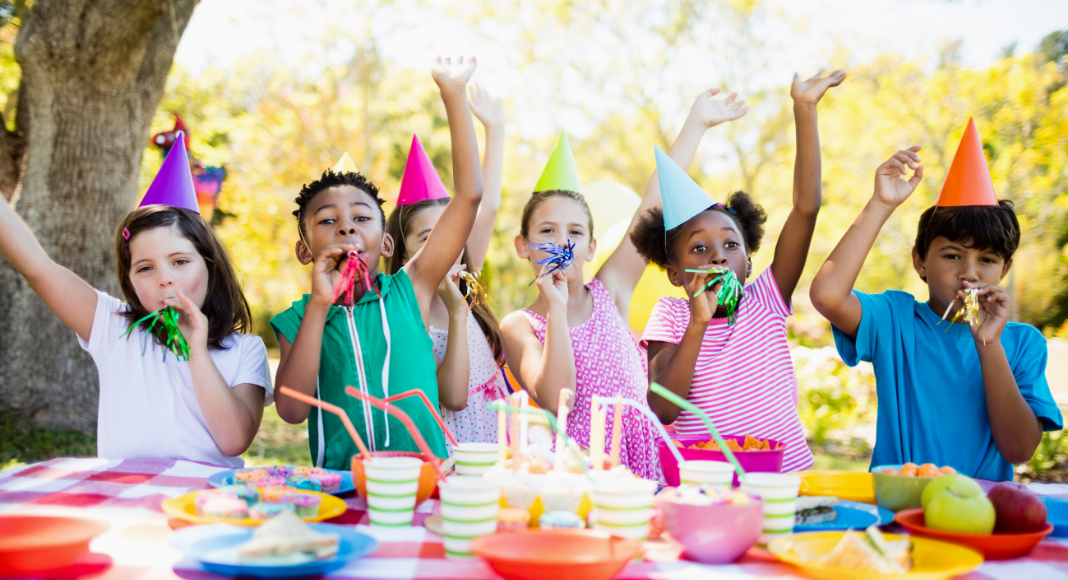 la fiesta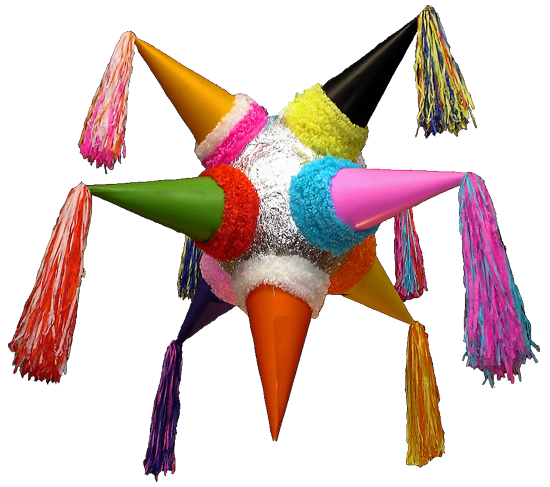 la piñata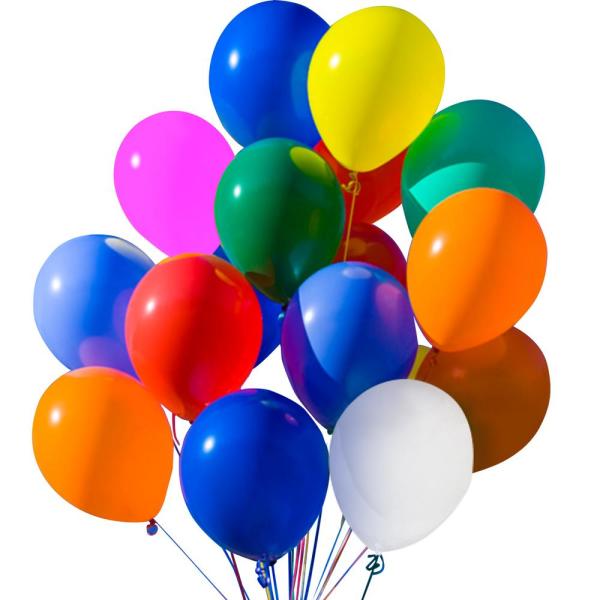 los globos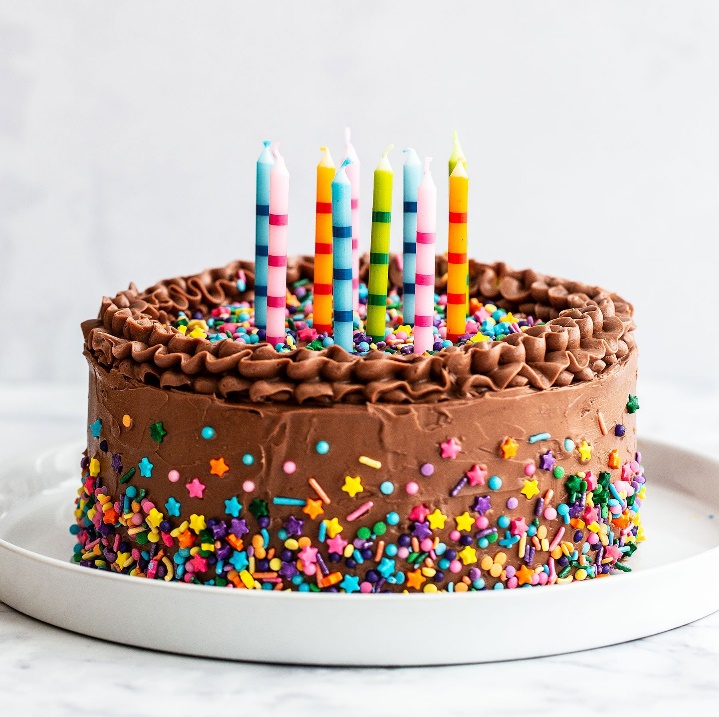 el pastel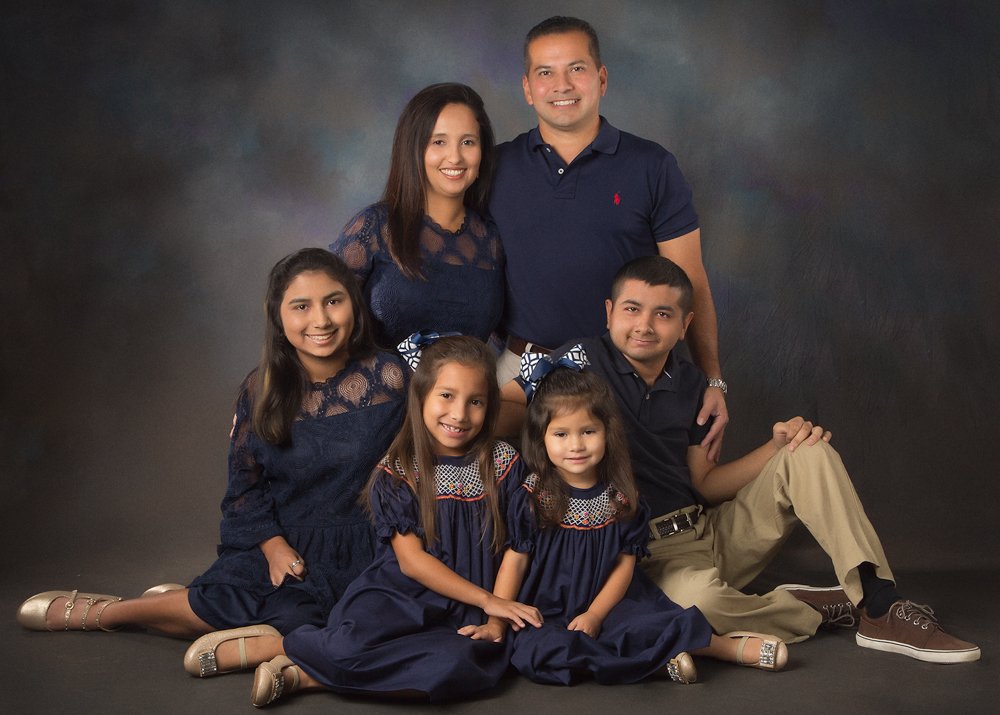 mi familiajugar videojuegos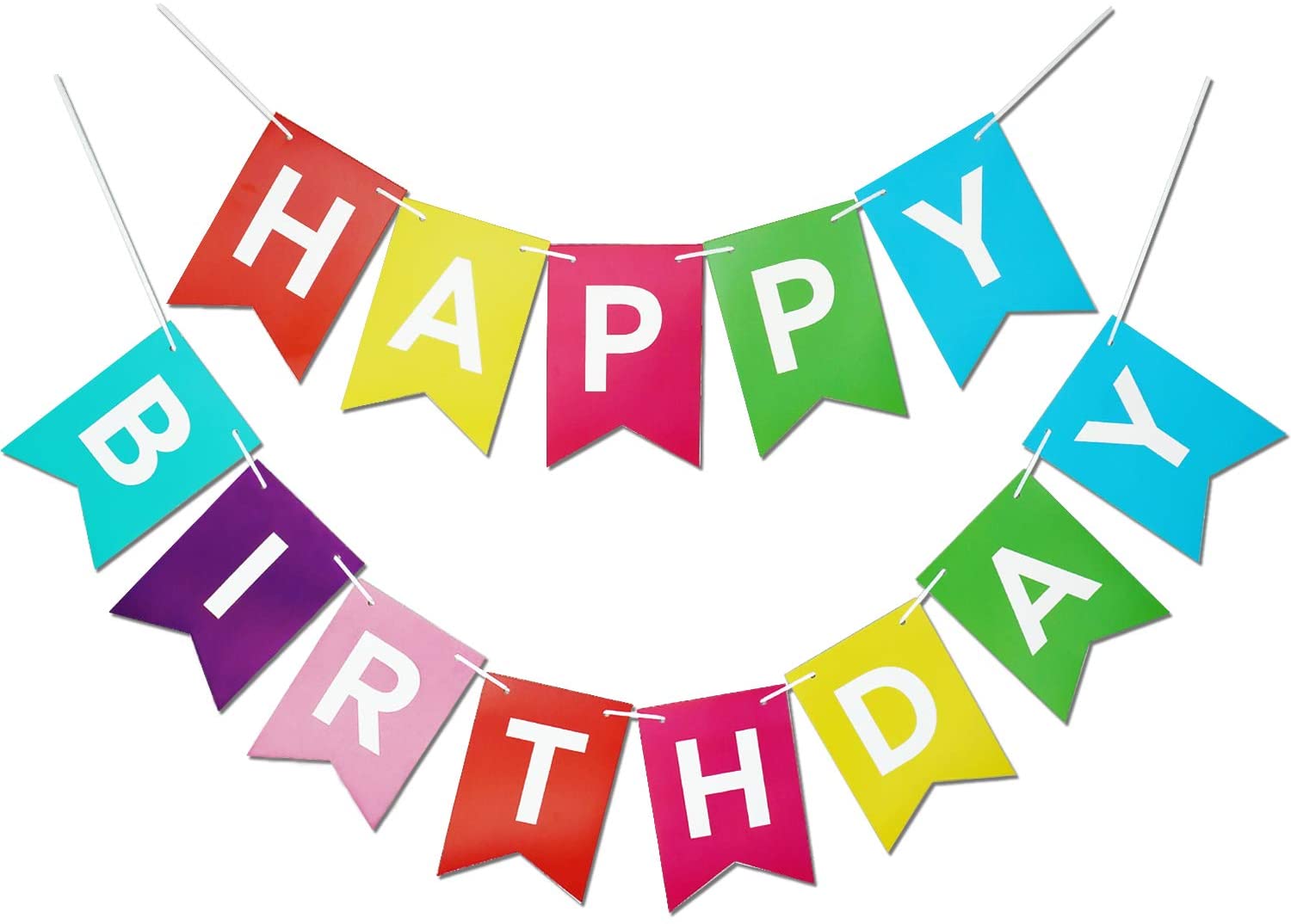 ¡Feliz cumpleaños!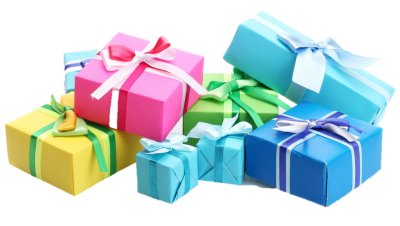 los regalos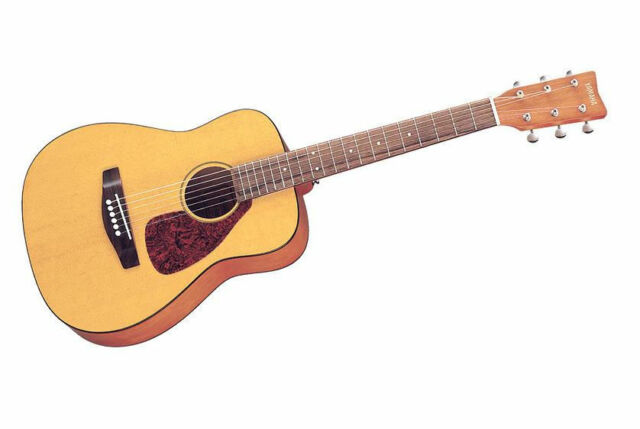 la guitarra jugar videojuegos